  Inner City Outings Trip Plan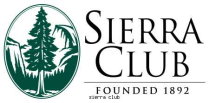 Key Information:Destination:Outing Purpose Statement: 				Conservation TopicOuting Profile Statement:Emergency Contact: (should be person with copy of Trip Plan)Leaders:                    				Roles: (Driver, Procuring Food, Collecting Gear,  etc.)Volunteers:						Roles:Medical Facilities:Outing Itinerary: (schedule of outing events, include names of trails, campsites, & others areas)Outing Notes: (hazards, places for breaks, vistas or cool things to see / do)Gear:Participants: (Youth) Suggested 15 Kids (6th – 12th graders)     3 Adults need 4:1 ratio (2 Certified Leaders and 1 volunteer).Transportation: Menu: (food plan - take allergies / dietary restrictions into consideration) Post Outing Communication:Trip QuotesTrip HighlightsSuggestions for Next TimeAccidents / InjuriesEthnic BreakdownReport completed by: Aubrey Melton	Date: 4/8/16Agency Name: DHHSOuting Title: Phillip’s Wharf Service Project – Raised Beds, Spring CleaningStart Date / TimeThursday, March 24, 2016End Date / Time Sunday, March 30, 2016Name: The Phillips Wharf Environmental Center (PWEC)Address:21604 Chicken Point RdSpecific places group will be going:  Oyster House, Intern House of PWEC and Tilghman Island Day at the Firehall.Contact:Kelly CoxContact phone #: 410-310-0312To participate in a service project.Raised beds, gardening, assisting with the new trailer set up, moving the rain garden to a more specific spot and spring cleaningTo provide youth with the opportunity to help an education center close down for the season and fundraise for upcoming projects.Name:Primary Phone #Secondary Phone #Nicole Veltre-Luton 410-212-4306Procuring food2.  Anthony MontaqueMeal prep3. Josh Ober                  Games campsite4.  Aubrey MeltonMeal prep, driving5.  Nick LutonDriving trailer and gear 6. Kenneth LyonsOnsite intern7.  Kendra DeGourvilleGames, campsiteMedical Facility #1Medical Facility #1Medical Facility #2Medical Facility #2Name:The Memorial Hospital The Memorial Hospital Address:219 S. Washington StreetEaston, Maryland, 21601219 S. Washington StreetEaston, Maryland, 21601Phone:Tel. 410 822-1000Hours: 24Hours: Services:Thursday4:00 pm:	Meet at Digital Harbor High School. Drive to PWEC6 pm:	Arrive at PWEC, Overview of PWEC, Campsite set up dinner6:00pm: Dinner set up, evening campsite gamesFriday and Saturday8:00 am:	Breakfast9:30 am:  Service LearningSome of the things we will be working on while we are there this weekend include: The main focus is assisting where needed with spring cleaning and assistance at the PWC- clearing and moving supplies out of the storage area to be better accessible.- filling in the holes for the new trailer to assist with the movement of the trailer - to create raised beds for gardening, mulching the area and creating a walkway- making cement pavers for the garden- participate in hydroponic strawberry planter- assist in making drum for decomposition of materials in garden.There may be other tasks, depending on the weather and how much we get done from above. 12:00 pm:	Lunch.1:00 pm:	Tour/Hike/Biking of the property  or Team Building Activities2:00: 		Finish anything left from morning4:00 pm	End of outing.5:00 Return to PWEC start dinner6:30 Cleanup dinner/Team building activitiesSunday BreakfastPackup, cleanup, 12;00- Pickup and return to DHHS.Participants should bring:Water Bottle, Camera (if desired)Borrowing from BICO Locker: (Westview Mini Storage, 5639A Balti. Natn’l Pike, Balt, 21228)NAProvided by leaders / volunteers / DHHS NAMode:Jr. Scientist BusPersonal VehiclesDirections:  : Drive from MD-10 S, MD-2 S, US-301 N/US-50 E and Ocean Gateway to Easton 56.4 mi / 1 h 7 min Follow MD-33 W to your destination in Tilghman Island 24.3 mi / 32 minSlight right toward MD-322 S0.1 miContinue straight onto MD-322 S1.7 miSharp left onto Easton Pkwy0.2 miTake the 1st right onto MD-33 W/St Michaels RdContinue to follow MD-33 W22.0 miTurn left onto Chicken Point Rd0.2 miTurn leftDestination will be on the right167 ft21604 Chicken Point RdEnvironmental Considerations:Leave No TraceNAGreat student turnout from both groups – most we’ve ever had!Make sure that students sign up early so that we don’t run out of materials such as sleeping bags.  Start getting the food ready from Kelly before we get there so we can have food as soon as we get there.Buy the food down in the area at BJs to limit moldy food and then the older adults go shopping while the students set up the tents and make dinnerLimit the amount of students to no more than 15, 27 is too many!NoneLeaders  Anthony MontaqueNicole Veltre-LutonJosh OberVolunteers  Kenneth LyonsKendra DeGourvilleGuests  Nick LutonKelley CoxYouth  2733% African American66% Caucasian0% Latina0% African American0% Latina0% Caucasian33% African American0% Latina66% Caucasian80% African American10% Latino10% Caucasian